ESPERANCE HOCKEY ASSOCIATIONCorrespondence:Correspondence out:06/09/2023 – Email Exec Committee final Meeting Agenda for 7th September06/09/2023 – Email Treasurer Pavilion Hire from Gibson Netball Club for reference04/09/2023 – Email Team Delegates Windup Duties04/09/2023 – Email Men’s Teams Delegates Award Voting reminder 04/09/2023 – Email Exec Committee Meeting Agenda for 7th September04/09/2023 – Email Women’s Teams Delegates Award Voting reminder 01/09/2023 – Email Exec Committee Life Membership Nominee01/09/2023 – Kiara South Gibson netball Club Hire agreement for Windup27/08/2023 – Re-Email Ladies Team Delegates Revised Umpire of the Year Award Voting Form27/08/2023 – Email Men’s Team Delegates Umpire of the Year Award Voting Form25/08/2023 – Email Ladies Team Delegates Umpire of the Year Award Voting Form24/08/2023 – Email Exec Committee nomination for Service Award 202324/08/2023 – Email Exec Committee – Umpire of the Year Awards Criteria Options.24/08/2023 – Email Team Delegates – Goalie of the Year Nomination forms for voting.24/08/2023 – Email Angela Edwards Nomination forms for Service to Officiating Awards22/08/2023 – Email Angela Edwards following up regarding umpire resources from workshop held earlier in the year.22/08/2023 – Email Bethany @ C4C reading kits that haven’t been received.22/08/2023 – Email Exec Committee and Team Delegates coaching resources from Trid Woodhouse22/08/2023 – Email Exec Committee Final GM Minutes for distribution22/08/2023 – State Team Representatives – Email regarding funding/grant options.16/08/2023 – Email Rach Norwood association Incorporation and Insurance Certificates.16/08/2023 – Email Nicki McKenzie Response Letter 16/08/2023 – Email Jill Reynolds Shire regarding Tap and water issues at Clubhouse.16/08/2023 – Email Team Delegates – John Walsh Nominees call out16/08/2023 – Email Em Hegney with approval for Community Grant Expenditure as per proposal.16/08/2023 – Email Niccole Cooper – Service to Officiating Awards Nominations x 216/08/2023 – Email Shannon Dsilva Esp Comms regarding Wifi WA Contract PaperworkNext meeting:  Executive Meeting 19th October 2023Meeting Closed: 9.06pmAttachment 1:Treasurers ReportsP&L as at 31.08.23.pdfBS as at 31.08.23.pdfAttachment 2John Walsh Nominees 2023MATT RYAN ………………………………………………………..……………………..	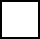 Co-Vice PresidentGroundsmanTurf Committee MemberJunior Committee MemberAttended every meeting, exec, general, special & juniorAttended End of Season Umpire BriefingJ2/3 CoordinatorJ2/3 CoachUnder 17s coachCoached at Carnivals- Bunbury, Narrogin, J11/12 Perth Champs and StatesSenior UmpireSenior PlayerRACHEL NORWOOD……………………..………………………………………………Co-Vice PresidentAttended pretty much every meeting, exec or generalAttended Hockey WA Umpire Development session Foundation Lead Umpire AccreditationCountry Week representative Div 2Attended Hockey WA Coaching Development sessionDriving force for better recognition of Life Members in clubroom Large contribution to content included and submission of CSRFF grant (for surface redevelopment)Senior player & Captain of MalleeKey member of Turf Committee Windup Committee MemberState O34s 2nd Side - Assistant CoachANGE HILL……………………………………………………………….…………………	Association RegistrarDriving Force behind the Turf committeeContribution to content included and submission of CSRFF grant (for surface redevelopment)Attended all meetings (General, Exec & Special)Attended various meetings regarding EHA Future DevelopmentJunior UmpireSenior Umpire Umpiring Mentor & Coach including contributing to the umpiring briefingsCountry Week representation – winning DIV 2 Masters teamCountry Week UmpireCondingup Women’s Hockey Committee MemberSenior Player NICCOLE COOPER…………..………………………….…………………..…..……..	EHA Junior CoordinatorTurf Committee MemberJunior 2/3 CoachJunior UmpirePlayed Country Week Masters Div 2 – PremiersCountry Week UmpireSenior Women’s UmpireSenior Player & Captain of SharksCoach at Narrogin CarnivalAttended End of Season Umpire BriefingPERRIN GUEST……….………………………………………………………….………..	Singapore 6’s EHA RepresentationCountry Week RepresentationAttended Round 1 Umpire BriefingJunior UmpireU17 Umpire MentorSenior UmpireUmpired at Narrogin CarnivalSelected WA State O34sSenior PlayerTERRI HERBERT..………………………………………………………………….……..	EHA SecretaryAttended all meetings (General, Exec & Special)Turf Committee MemberWindup Committee MemberCondingup Club President & Committee MemberPlayed Country Week Master Div 2 – PremiersCountry Week Masters Div 2 - Fairest & Best Foundation Lead Umpire AccreditationAttended Hockey WA Umpire BriefingAttended Round 1 Umpire BriefingAttended End of Season Umpire BriefingWomen’s UmpireOrganised & Ran/Coached Condingup 8 week Gold Stix Program @ Condingup Primary School.Selected WA State O45 TASH WOODHOUSE………………………………………………………….…………	Junior Hockey Carnival Coordinator U17 CoachCoached Esp Red Team Y11/12 Club Champs held in PerthVarious contributions to Junior Hockey CompetitionEHA RASP / TDP RepresentativePlayed Country Week Div 2 Country Week – PremiersAustralian O50s Master Team Representation @ Trans-Tasman Challenge held @ Christchurch NZ – PremiersAttended Hockey WA Umpire BriefingAttended End of Season Umpire BriefingAttended Trid Woodhouse Coaching WorkshopSenior PlayerRepresenting Vitoria State O50 Time:7.06pmDate:7th September 2023Location:Greater Sports Grounds Pavilion Chair:Ian O’DeaAttendees:Ian O’Dea, Ange Hill, Rach Norwood, Terri Herbert, Matt Ryan, Henry Johnston, Tom Edwards, Jenna Gow, Sam Stubna, Sara Harcourt-SmithApologies:Niccole CooperMinute taker:Terri HerbertItemRecommendationsSummary of discussionSummary of discussionActions7.06pmMinutes from previous meetingAny business arising?Nicki McKenzie Letter DiscussedSam couldn’t find any available willing outside umpires for finalsNicki McKenzie Letter DiscussedSam couldn’t find any available willing outside umpires for finalsNILMinutes of the previous meeting were read by all in attendance.  They were accepted as a true and accurate record.Minutes of the previous meeting were read by all in attendance.  They were accepted as a true and accurate record.Minutes of the previous meeting were read by all in attendance.  They were accepted as a true and accurate record.Moved: Ian O’DeaSeconded: Matt RyanPresident’s Report(Ian O’Dea)NILNILCorrespondence(Terri Herbert)As belowAs belowTreasurers Report(Sara Harcourt-Smith)As AttachedLook at ANZ alsoFloat to go through Sara to keep more transparency. Sara to work on a formal process working instructionsReserve Account - $ 49,629.08Debit Account - $1,963.17Cheque account - $81,102.12Interest on Funds in Westpac – Either look at term deposit or moving overall savings to a different bank to get more interestWestpac Term deposit 4.5% will charge to take money out.McQuarry Bank 4.5%Reimbursements – potentially changing the system so that reimbursements won’t be given over a certain amount. If over a certain amount have to organise to either get an invoice to be paid or get a member with a card to buySara wanting to change from MYOB to Quickbooks - $15 cheaper a month and easier to use.Reserve Account - $ 49,629.08Debit Account - $1,963.17Cheque account - $81,102.12Interest on Funds in Westpac – Either look at term deposit or moving overall savings to a different bank to get more interestWestpac Term deposit 4.5% will charge to take money out.McQuarry Bank 4.5%Reimbursements – potentially changing the system so that reimbursements won’t be given over a certain amount. If over a certain amount have to organise to either get an invoice to be paid or get a member with a card to buySara wanting to change from MYOB to Quickbooks - $15 cheaper a month and easier to use.Sara to look into ANZ interest ratesMatt to discuss with Fraser (Bar) float and process.Sara to work on work instructions for purchases / reimbursements.Treasurers Report was presented and reviewed by all in attendance.  Treasurers Report was presented and reviewed by all in attendance.  Moved: Sara Harcourt-SmithMoved: Sara Harcourt-SmithSeconded: Ange HillMotion: To change over from MYOB to QuickbooksMotion: To change over from MYOB to QuickbooksMoved: Sara Harcourt-SmithMoved: Sara Harcourt-SmithSeconded: Ange HillAll in favor: Passed unanimouslyAll in favor: Passed unanimouslyAll in favor: Passed unanimouslyWomen’s Report(Sam S & Jenna G)Sam Stubna & Nicc Cooper umpiring Prelim Final Carol on Tech BenchOur finals series has begun with really positive feedback on the umpiring. Mallee defeated Bacchus and Condy defeated Furies. Mallee and furies will play off this weekend to move into the grand final against Condy. Sam has been facilitating the umpiring for finals while Jenna has been dividing up the kitchen and bar duties between the teams not playing.Teams have queried whether the finals field will be up and running for the Preliminaries. We said it would be discussed at the meeting this Thursday. Vote counting completed tonight and award winners will be sent through to Trophy KingsOur finals series has begun with really positive feedback on the umpiring. Mallee defeated Bacchus and Condy defeated Furies. Mallee and furies will play off this weekend to move into the grand final against Condy. Sam has been facilitating the umpiring for finals while Jenna has been dividing up the kitchen and bar duties between the teams not playing.Teams have queried whether the finals field will be up and running for the Preliminaries. We said it would be discussed at the meeting this Thursday. Vote counting completed tonight and award winners will be sent through to Trophy KingsMen’s Report(Henry J & Tom E)Jon-Paul & Perrin Guest umpiring Prelim Final Henry Johnston Tech BenchGood season so farComp is very even, Condy in last place were very competitive.Castletown vs Rams Prelim FinalSharks straight through to Grand FinalGood season so farComp is very even, Condy in last place were very competitive.Castletown vs Rams Prelim FinalSharks straight through to Grand FinalUmpire ReportLadies captains to choose most improved award for ladies.Tom to look into outside umpire options for men – will come to exec with the cost to approve. Ladies Most Improved AwardPrelim Finals UmpiresGrand Final Umpires – Consistency over finals campaign.Men wanting to source outside umpires for the Grand Final (Sharks have declared wanting outside umpires) discussed local options.Wait and see how this weekend pans out and who gets eliminated and what locals are available.Not wanting to source outside umpires every year but occasionally it can be good and help us out.Ladies Most Improved AwardPrelim Finals UmpiresGrand Final Umpires – Consistency over finals campaign.Men wanting to source outside umpires for the Grand Final (Sharks have declared wanting outside umpires) discussed local options.Wait and see how this weekend pans out and who gets eliminated and what locals are available.Not wanting to source outside umpires every year but occasionally it can be good and help us out.Registrar Report(Ange Hill)Need to focus on growthRegistration fee proposal for next year and subsequent yearsFee structure discussed – Gate entrance, increase player membership, team fee round up $2000 per team etc. Possibly a team fee then team turf fee for those using the turf.Fees to possibly increase small each year.Registration fee proposal for next year and subsequent yearsFee structure discussed – Gate entrance, increase player membership, team fee round up $2000 per team etc. Possibly a team fee then team turf fee for those using the turf.Fees to possibly increase small each year.Turf Report(Ange Hill)Budget presented – 2.9 million for turfTiger Turf Currently requoting for full build not just surface.Consider putting lights off for a year or so to cut costs?CSFRR can cover costs up to 1/3 of redevelopment. Shire will possibly cover $200K of their 1/3 commitment. EHA has to cover the rest.About $110,000 committed by local business sponsors so far.Grant to go to shire then to Dept. Sport & RecUpdate on turf progressGrant and sponsorship progressOther thoughts to consider if we are successful in CSRFFApplying for GST, Opening a Sinking/Capital replacement fund, Applying for Self-Supporting Loan $700,000 Update on turf progressGrant and sponsorship progressOther thoughts to consider if we are successful in CSRFFApplying for GST, Opening a Sinking/Capital replacement fund, Applying for Self-Supporting Loan $700,000 Ange to send turf prospectus around.Everyone to start approaching businesses and letting them know a follow up email will come from EHA (Ange) so grab their email Talk to team mates see if we can get some money coming in or fundraising idea for those that can’t financially support.Motion: For the EHA to open a bank account for day-to-day transactions relating to the Redevelopment ProjectMotion: For the EHA to open a bank account for day-to-day transactions relating to the Redevelopment ProjectMoved: Angela HillMoved: Angela HillSeconded: Tom EdwardsMotion: For the EHA to open a bank account for day-to-day transactions relating to the Redevelopment ProjectMotion: For the EHA to open a bank account for day-to-day transactions relating to the Redevelopment ProjectAll in Favor: Passed unanimouslyAll in Favor: Passed unanimouslyAll in Favor: Passed unanimouslyMotion: For the EHA to open a high interest-bearing account for the Redevelopment Project Motion: For the EHA to open a high interest-bearing account for the Redevelopment Project Moved: Angela HillMoved: Angela HillSeconded: Tom EdwardsMotion: For the EHA to open a high interest-bearing account for the Redevelopment Project Motion: For the EHA to open a high interest-bearing account for the Redevelopment Project All in Favor: Passed unanimouslyAll in Favor: Passed unanimouslyAll in Favor: Passed unanimouslyJunior Report(Niccole Cooper)Junior committee needs to be expanded to help ease the workloadU17’s coaching didn’t really work to give the kids the skills they should be learning – needs an adult with them.Want to keep that core group of umpires and add the seniors to them. Possibly seniors have one duty each round to work in with U17 support them. Or cover half the duties?The final game for our Junior cohort is the U17 Grand Final – to be played this weekend between Tash Woodhouse’s SOS Dingoes and Matt Ryan’s Esp Comms Quokkas. Looking forward to seeing the determination and skill from both teams who worked hard to earn their spots in the final. Good luck to all players involved. The J6/7/8 competition wrapped up last weekend with Dukes Dingoes defeating ANZ Crocs 3-1 to take home the premiership. Again, thanks to Michael Zani for his efforts coordinating this grade and thanks to all of the coaches for making it a fun and memorable season for their players. Fiona Ryan has coordinated all the food for the windups – massive thank you to Fi for her efforts. The kids have all enjoyed the windups and I know the U17 players are looking forward to theirs this weekend. Nicki Mackenzie’s exit from the Junior Committee was unfortunate with only a few weeks to go, but the coaches and players have been supportive of Nic Cooper stepping into the role and everything has run smoothly. It was disappointing to read Nicki’s parting comments, however I can assure the Committee that the remaining members of the Junior Committee are working with one aim in mind – providing our junior members with a safe and inclusive environment in which to develop their skills and their love of hockey. I have reported a few times during the season about the trial of the U17 players umpiring the J4/5 competition. I am very happy to report that this trial has been a success and will continue into the 2024 season. It is only a success due to the support of several people, who have given up their time week after week to mentor the players. Particularly Perrin Guest and Caleb Shipp; and also Nic Cooper, Moose Bratten and Matt Ryan. Perrin, Caleb and Nic ran with players almost every week and it was very helpful for Matt and Moose as Coaches of U17 teams to make themselves available to assist their players when required. On the flip side, the junior committee also took on the responsibility of finding six umpires every week to officiate the J6/7/8 games this season. Again, it would not have been a success without the core group of people who helped out week after week. Unfortunately, the support from Senior teams was not as forthcoming as we had hoped and the appreciation for the reduction of their team duties wasn’t there. The Junior Committee will not be offering to do this again next year, so the J6/7/8 duties will fall back to Senior teams to cover. Overall the 2023 season has been a successful one for our Junior cohort. Special thanks to all our coaches, team managers, grade coordinators, carnival coordinator and canteen volunteers who have made it happen.The final game for our Junior cohort is the U17 Grand Final – to be played this weekend between Tash Woodhouse’s SOS Dingoes and Matt Ryan’s Esp Comms Quokkas. Looking forward to seeing the determination and skill from both teams who worked hard to earn their spots in the final. Good luck to all players involved. The J6/7/8 competition wrapped up last weekend with Dukes Dingoes defeating ANZ Crocs 3-1 to take home the premiership. Again, thanks to Michael Zani for his efforts coordinating this grade and thanks to all of the coaches for making it a fun and memorable season for their players. Fiona Ryan has coordinated all the food for the windups – massive thank you to Fi for her efforts. The kids have all enjoyed the windups and I know the U17 players are looking forward to theirs this weekend. Nicki Mackenzie’s exit from the Junior Committee was unfortunate with only a few weeks to go, but the coaches and players have been supportive of Nic Cooper stepping into the role and everything has run smoothly. It was disappointing to read Nicki’s parting comments, however I can assure the Committee that the remaining members of the Junior Committee are working with one aim in mind – providing our junior members with a safe and inclusive environment in which to develop their skills and their love of hockey. I have reported a few times during the season about the trial of the U17 players umpiring the J4/5 competition. I am very happy to report that this trial has been a success and will continue into the 2024 season. It is only a success due to the support of several people, who have given up their time week after week to mentor the players. Particularly Perrin Guest and Caleb Shipp; and also Nic Cooper, Moose Bratten and Matt Ryan. Perrin, Caleb and Nic ran with players almost every week and it was very helpful for Matt and Moose as Coaches of U17 teams to make themselves available to assist their players when required. On the flip side, the junior committee also took on the responsibility of finding six umpires every week to officiate the J6/7/8 games this season. Again, it would not have been a success without the core group of people who helped out week after week. Unfortunately, the support from Senior teams was not as forthcoming as we had hoped and the appreciation for the reduction of their team duties wasn’t there. The Junior Committee will not be offering to do this again next year, so the J6/7/8 duties will fall back to Senior teams to cover. Overall the 2023 season has been a successful one for our Junior cohort. Special thanks to all our coaches, team managers, grade coordinators, carnival coordinator and canteen volunteers who have made it happen.GENERAL BUSINESSJOHN WALSH AWARDNominees – Happy to run with?Nominees – Happy to run with?Terri to send out to Team Delegates and get replies by 13th SeptemberWindup TrophiesTrophies OrderedAnge has ordered themAnge can organise for the perpetuals to go in and names to attach to each trophy / Can Terri send the names to Ange once finalised? Does anyone want to check these?Ange has ordered themAnge can organise for the perpetuals to go in and names to attach to each trophy / Can Terri send the names to Ange once finalised? Does anyone want to check these?Who has keys for perpetual cabinet?? Niccole ??WindupWhat needs to be done? Niccole has this covered Beef & Gravy Rolls Men not happy with theme.Teams need to be involved (send representative to have input) and have input and discussed with Windup Committee and Exec committee.What needs to be done? Niccole has this covered Beef & Gravy Rolls Men not happy with theme.Teams need to be involved (send representative to have input) and have input and discussed with Windup Committee and Exec committee.Terri to ask Nicc to email through everything that has been organized and ordered so exec know costs.Life Member FramesChanging frames to make them all match $10 frames from Red Dot$33 for matte backingChanging frames to make them all match $10 frames from Red Dot$33 for matte backingRach to continue working on this.Pavilion Hire – Gibson Netball Club23rd September 4pm (to set up for 5pm start) – 10.30pm (bar licence ends at 10pm)Carl Hillbrick will be bar manager looking for one other to help him out.Need pavilion keys – give them to Carl or let him borrow Frasers?23rd September 4pm (to set up for 5pm start) – 10.30pm (bar licence ends at 10pm)Carl Hillbrick will be bar manager looking for one other to help him out.Need pavilion keys – give them to Carl or let him borrow Frasers?Committee to work on getting another RSA member to help Carl out.Sports Star of the Year AwardsWait until after windup.Any other nominations apart from the usual F&B’s?Horizon Power Sports Star of the Year AwardVeteran Sports Star of the Year AwardSouthern Ports Junior Sports Star of the Year AwardIGO Volunteer Service to Sport AwardDLGSCI Sports Team of the Year AwardLadies Masters Country Week Team? Rach Norwood Service to Sport? Veteran Sports Star?Nominations close 13th October 2023Any other nominations apart from the usual F&B’s?Horizon Power Sports Star of the Year AwardVeteran Sports Star of the Year AwardSouthern Ports Junior Sports Star of the Year AwardIGO Volunteer Service to Sport AwardDLGSCI Sports Team of the Year AwardLadies Masters Country Week Team? Rach Norwood Service to Sport? Veteran Sports Star?Nominations close 13th October 2023Terri to remind and do nominations by closing date!ACTION LISTTasks to complete, re-evaluate, mark as complete.Tasks to complete, re-evaluate, mark as complete.Everyone please check to ensure you have completed what was asked of you!DATEFROMINFORMATIONACTION06/09/2023Treasurer (Sara)Re: Next Week’s Meeting - AgendaRead, added to Agenda & Filed.05/09/2023Niccole CooperFW: Tax Invoice for J4/5, J6/7/8 & U17'sRead & Filed. Treasurer (Sara) CC’d in.05/09/2023Chris Crosby – Hockey WARE: 2024 Hook in 2 Hockey Information Session with Hockey Australia-Re-developed and redesignedForwarded on to President (Ian), Junior Coordinator (Nicc) & Registrar (Ange)05/09/2023Good SportsFunding: what you need to knowForwarded to Registrar (Ange) on behalf Turf Committee05/09/2023Erin Stevens – EmusRe: FW: Women's Goalie of the Year Award 2023Read & Filed.05/09/2023Kiara South – Gibson NetballGNC Hire SignedRead & Filed.05/09/2023Ami Gallagher - Legs XIRe: Goalie of the year Legs voteRead & Filed.04/09/2023Ami Gallagher - Legs XIGoalie of the year Legs voteRead & Filed.04/09/2023Tim GreenRE: Windup DutiesRead & Filed.04/09/2023Registrar (Ange Hill)RE: Next Weeks Meeting - AgendaRead, added to Agenda & Filed.04/09/2023Fraser O’BrienRE: Windup DutiesRead, Replied & Filed.04/09/2023Tim GreenRE: Windup DutiesRead, Replied & Filed.04/09/2023Tash McCarthy – MalleeAwards - Mallee VotesRead & Filed.03/09/2023Justine McDonald – BacchusRE: Women's Goalie of the Year Award 2023Read & Filed.03/09/2023Justine McDonald – BacchusRE: Umpire of the Year & Most Improved Umpire Award 2023Read & Filed.01/09/2023WestpacYour Westpac eStatement is now ready to view onlineRead & Filed.01/09/2023WestpacYour Westpac eStatement is now ready to view onlineRead & Filed.01/09/2023WestpacYour Westpac eStatement is now ready to view onlineRead & Filed.01/09/2023Terri HerbertFwd: EHA Redevelopment SponsorshipRead & Filed.01/09/2023GameDayGameDay Newsletter: September 2023Read & Filed.31/08/2023Clubs WAFood Safety Supervisor Training now Available Online, Clubs WA Industry Awards for Excellence and a reminder about WA’s Plan for PlasticsRead & Filed.30/08/2023Fraser O’BrienRe: Hire of Hockey Clubrooms 23/09/2023Read & Filed.30/08/2023Chris Crosby – Hockey WA2024 Hook in 2 Hockey Information Session with Hockey Australia-Re-developed and redesignedForwarded to President (Ian), Registrar (Ange), Junior Coordinator (Nicc)30/08/2023Esperance ShireAll things Sporty! 🏀⚽⚾⛳🚴🎾🏁Forwarded to Exec Committee & Team Delegates30/08/2023Niccole Cooper – Sharks WRe: Umpire of the Year & Most Improved Umpire Award 2023Read & Filed.29/08/2023Erin Stevens – EmusRe: Umpire of the Year & Most Improved Umpire Award 2023Read & Filed.29/08/2023Kayla McDonald – FuriesUmpire of the yearRead & Filed.28/08/2023Graeme Hall – Hockey WALetter of support as requestedForwarded on to Registrar (Ange) Turf Committee28/08/2023Fraser O’BrienRe: Hire of Hockey Clubrooms 23/09/2023Read & Filed.28/08/2023Shannon Dsilva – Esp CommsRE: WiFi WA ContractRead & Filed.28/08/2023Kayla McDonald- FuriesRe: Women's Goalie of the Year Award 2023Read & Filed.28/08/2023Niccole Cooper – Sharks WFW: Women's Goalie of the Year Award 2023Read & Filed.27/08/2023Terri HerbertGrand Final Weekend Info Tash McCarthyRead & Filed.27/08/2023Tash WoodhouseFW: Geoff Poole ~ How can I help?Read & Filed. CC’d into email to President (Ian)26/08/2023Jenna GowRe: Windup Info...Read & Filed.26/08/2023Natasha McCarthyRe: Umpire of the Year & Most Improved Umpire Award 2023Read & Filed.25/08/2023Terri HerbertFwd: EHA Redevelopment SponsorshipRead & Filed.25/08/2023Wade StokesRe:  State Representation CONGRATULATIONS!Read & Filed.25/08/2023Fraser O’BrienRe: Hire of Hockey Clubrooms 23/09/2023Read & Filed.25/08/2023Clubs WA EventsPostponement of Clubs WA Trade Expo and ConferenceRead & Filed.24/08/2023Jenna GowRe: Service Award NominationRead & Filed.24/08/2023Niccole CooperRe: John Walsh Award 2023Read & Filed.24/08/2023Angela HillRE: Service Award NominationRead & Filed.24/08/2023Jenna GowRe: Service AwardRead & Filed.24/08/2023Clubs WATrade Expo Postponed, Clubs WA Awards for Excellence, R U Ok Day and Clubs WA Online Training.Read & Filed.24/08/2023Fraser O’BrienRe: Hire of Hockey Clubrooms 23/09/2023Read & Filed.24/08/2023Kiara South – Gibson NetballHire of Hockey Clubrooms 23/09/2023Forward to Exec Committee & Bar Managers (Fraser & John)24/08/2023Angela Edwards – Hockey WARE: Service to Officiating AwardRead & Filed.24/08/2023Niccole CooperFwd: 2023 SERVICE TO OFFICIATING NOMINATIONS - NOW OPENRead & Filed. Nominations sent in for awards.24/08/2023Niccole CooperRe: John Walsh Award 2023Read & Filed.24/08/2023Jill Reynolds – Esperance ShireFarrells Rd liftedRead & Filed.24/08/2023Jill Reynolds – Esperance ShireScheduled Turf Renovations 2023Forward to Exec Committee24/08/2023Angela HillRE: 2023 John Walsh NomineesRead & Filed.23/08/2023Containers for Change WAYour Containers for Change order has been received!Read & Filed.23/08/2023Niccole CooperRe: Coaching ResourcesRead & Filed.23/08/2023Tash McCarthyJohn Walsh NominationRead & Filed.23/08/2023Jill Reynolds – Esperance ShireRoad Closure- Neds Corner RoadRead & Filed.22/08/2023Jill Reynolds – Esperance ShireFW: Local Government KidSport Network - KidSport Announcement August 2023Forwarded to Regsitrar (Ange)22/08/2023Angela Edwards – Hockey WARE: Official Ruling on Stoppage of play for Emergencies and continuation after.Forward to Exec Committee22/08/2023Bethany Moore- WARRRLRE: C4C KitRead & Filed.22/08/2023Wade StokesRe: State Representation CONGRATULATIONS!Read & Filed.22/08/2023Ian O’DeaRe: State Representation CONGRATULATIONS!Read & Filed.22/08/2023Jon-Paul AdamsRE: State Representation CONGRATULATIONS!Read & Filed.22/08/2023Shannon Dsilva – Esp CommsRE: WiFi WA ContractRead, Replied, Filed.21/08/2023Ian O’DeaFwd: Hockey account – Electrical InvoiceForwarded to Teasurer (Sara)21/08/2023Shire of EsperanceRoad Closure- Bates RoadRead & Filed.21/08/2023Amie Simms2023-24 Clubs WA Membership CertificateForwarded to Exec Committee21/08/2023Registrar (Ange)RE: Teams link for Special General MeetingRead & Filed.21/08/2023Niccole CooperTeams link for Special General MeetingRead & Filed.21/08/2023WestpacThere’s still time to give your feedbackRead & Filed.19/08/2023Emily HegneyRe: Executive Meeting 20th July 2023Read & Filed.18/08/2023Rebekah Yeow – Hockey WAFuel to Go & Play Junior Indoor Club Championships - Nominations OpenForwarded to President (Ian), Junior Coordinator (Niccole) & Tash Woodhouse.18/08/2023Containers for Change WAChangemaker Champions - FREE FUNDRAISING KITS ARE HERE! 🎉Read & Filed.18/08/2023Niccole CooperRE: N McKenzie LetterRead & Filed.18/08/2023Justine McDonald BACCHUSJohn WalshRead & Filed.18/08/2023Niccole CooperJunior Report 15th August 2023Read, Added to GM Minutes, Filed.17/08/2023Kayla McDonald FURIESRe: 2023 John Walsh NomineesRead & Filed.17/08/2023Jill Reynolds – Esperance ShireThe Weekend the Circus Came to TownForwarded to Exec Committee & Team Delegates to distribute. Posted on FaceBook17/08/2023Clubs WARegister now for the Clubs WA Trade Expo and Conference!Read & Filed.17/08/2023Shannon Dsilva – Esp CommsRE: WiFi WA ContractRead, Replied & Filed.17/08/2023Jill Reynolds – Esperance ShireRE: Water tap on outside of clubhouse @ MSGForwarded to Exec Committee16/08/2023Esperance Registrar (Ange)RE: Minutes from Last Night GMRead, Amended & Filed.16/08/2023Nicki McKenzieRe: Letter for ExecRead & Filed.16/08/2023Trid WoodhouseCoaching Resources from WorkshopForwarded to Exec Committee & Team Delegates to distribute.16/08/2023Sally Burns – Scott AussieExclusive Resource for Your Club's Marketing SuccessForwarded to Exec Committee15/08/2023Ian O’DeaFwd: eNotice: Safety Certificate E1639802 (Customer Copy - your reference J1893)Read & Filed.15/08/2023Clubs WAAre you ready for the next round of STRIVE?Read & Filed.15/08/2023Wespac Customer FeedbackThere’s still time to give your feedbackRead & Filed.15/08/2023Ian O’DeaFwd: Invoice Inv2340 from Starcevich Electrical WA Pty LtdForwarded to Treasurer (Sara)15/08/2023Rebekah Yeow – Hockey WARE: Fuel to Go & Play J 7/8 and J 9/10 Carnivals - Nominations OpenForwarded to President (Ian), Junior Coordinator (Niccole) & Tash Woodhouse.15/08/2023Events Clubs WATrade Expo and Conference RegistrationForwarded to Exec Committee14/08/2023Angela HillRe: Letter for ExecRead & Filed.14/08/2023Treasurer (Sara)July Finance ReportsAdded to Agenda & Sent to Exec Committee & Team Delegates.14/08/2023Nicki McKenzieFW: Letter for ExecForwarded to Exec Committee14/08/2023Terri HerbertFwd: Special General MeetingRead & Filed.14/08/2023Ian O’DeaRe: General Meeting tomorrowRead, Replied & Filed.14/08/2023Kristen Jerkovich – Hockey WARE: Hockey WA - Esperance Coach Development Session 14th AugRead, Replied & Filed.14/08/2023Kristen Jerkovich – Hockey WARE: Hockey WA - Esperance Coach Development Session 14th AugRead, Replied & Filed.14/08/2023Niccole CooperRe: GM Agenda TomorrowRead & Filed.14/08/2023Niccole CooperRe: 2023 SERVICE TO OFFICIATING NOMINATIONS - NOW OPENRead & Filed.14/08/2023Angela HillRE: Motions for Special General MeetingRead & Filed.